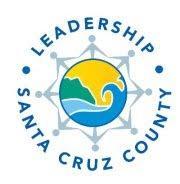 Class 37 Leadership Santa Cruz CountyBIOGRAPHY WORKSHEETName:  _______________________________________________________Occupation:  __________________________________________________Sponsoring Organization:  ______________________________________Years of Residence in Santa Cruz County:  ________________________Suggested questions to consider for writing your bio:Who: Any details you want to share about your personal life, i.e., family, educational background, special interests and abilities.What:	Short description of accomplishments that you are most proud of that relate to your profession or to a strong personal passion.Why: Tie your personal interest and vision to a reason why the LSCC experience benefits you.How: Describe how you anticipate applying your LSCC experiences in the future. How will you engage your new knowledge and abilities to further your career and/or help others to achieve success?Please keep to 150 words:  Please write this in the third person as a way to introduce yourself.  Consider how you want to describe yourself to other graduates, class presenters, and the community.____________________________________________________________________________________________________________________________________________________________________________________________________________________________________________________________________________________________________________________________________________________________________________________________________________Please return your completed by to trudie@leadershipsantacruzcounty.org. 